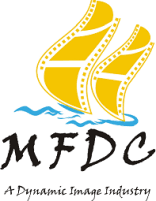 MAURITIUS FILM DEVELOPMENT CORPORATIONIn collaboration withMINSTRY OF LAND TRANSPORT AND LIGHT RAIL SLAM COMPETITION ON ROAD SAFETYTHEME:” We do NOT want more victims to remember, we want to live our lives TOGETHER”REGISTRATION FORMTITLE: MR/MRS/MS			:  ……………………………………………………………………………….LAST NAME OF PRODUCER		:  ………………………………………………………………………………..OTHER NAME(S)			: ………………………………………………………………………………..ADDRESS				:  ………………………………………………………………………………..EMAIL ADDRESS		             : ………………………………………………………………………………...PHONE NO.				: …………………………………………………………………………………MOBILE NO.				: …………………………………………………………………………………DECLARATIONI hereby declare having taken cognizance of the project and guidelines of the short video slam competition in the context of the “SLAM COMPETITION ON ROAD SAFETY 2022” and agree to produce a Short Video on Slam of 3 minutes accordingly.Name…………………………………………………………………………………………………………….Signature……………………………………………………………………………………………………….Date……………………………………………………………………………………………………………….The Registration Form must be sent to MFDC by mail/fax or through dispatch by 21st October 2022 before 16hrs.Phone No:   696 3137   	 Fax No:  697 9688 		 Email: mauritiusfilm@intnet.mu